July 10, 2015	In Re:	C-2015-2462441(SEE ATTACHED LIST)Frank Rezzetano v. Duquesne Light CompanyBilling DisputeHearing Notice	This is to inform you that a hearing by telephone on the above-captioned case will be held as follows:Type:		Further HearingDate:		Monday, July 20, 2015Time:		1:00p.m.Location:	2nd Floor Hearing RoomPiatt PlaceSuite 220301 Fifth AvenuePittsburgh, PA 15222Presiding:	Administrative Law Judge Katrina L. DunderdalePiatt PlaceSuite 220301 5th AvenuePittsburgh, PA 15222Telephone:  412.565.3550Fax:  412.565.5692	Attention:  You may lose the case if you do not come to this hearing and present facts on the issues raised.	You must serve the Presiding Officer with a copy of ANY document you file in this case.	If you intend to file exhibits, two (2) copies of all hearing exhibits to be presented into evidence must be submitted to the reporter.  An additional copy must be furnished to the Presiding Officer.  A copy must also be provided to each party of record.	Individuals representing themselves are not required to be represented by an attorney.  All others (corporation, partnership, association, trust or governmental agency or subdivision) must be represented by an attorney.  An attorney representing you should file a Notice of Appearance before the scheduled hearing date.	If you are a person with a disability, and you wish to attend the hearing, we may be able to make arrangements for your special needs.  Please call the scheduling office at the Public Utility Commission at least five (5) business days prior to your hearing to submit your request.	If you require an interpreter to participate in the hearings, we will make every reasonable effort to have an interpreter present.  Please call the scheduling office at the Public Utility Commission at least ten (10) business days prior to your hearing to submit your request.Scheduling Office:  717.787.1399AT&T Relay Service number for persons who are deaf or hearing-impaired:  1.800.654.5988pc:	ALJ Katrina L. Dunderdale	Jose Garcia	File Room	Calendar FileC-2015-2462441 - FRANK REZZETANO v. DUQUESNE LIGHT COMPANY

FRANK REZZETANO
PO BOX 10285
PITTSBURGH PA  15232
412.841.8272

JEREMY V FARRELL ESQUIRE
TUCKER ARENSBERG PC
1500 ONE PPG PLACE
PITTSBURGH PA  15222
412.594.3938Accepts E-serviceRepresenting Duquesne Light Company
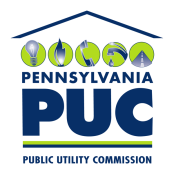  PUBLIC UTILITY COMMISSIONOffice of Administrative Law JudgeP.O. IN REPLY PLEASE REFER TO OUR FILE